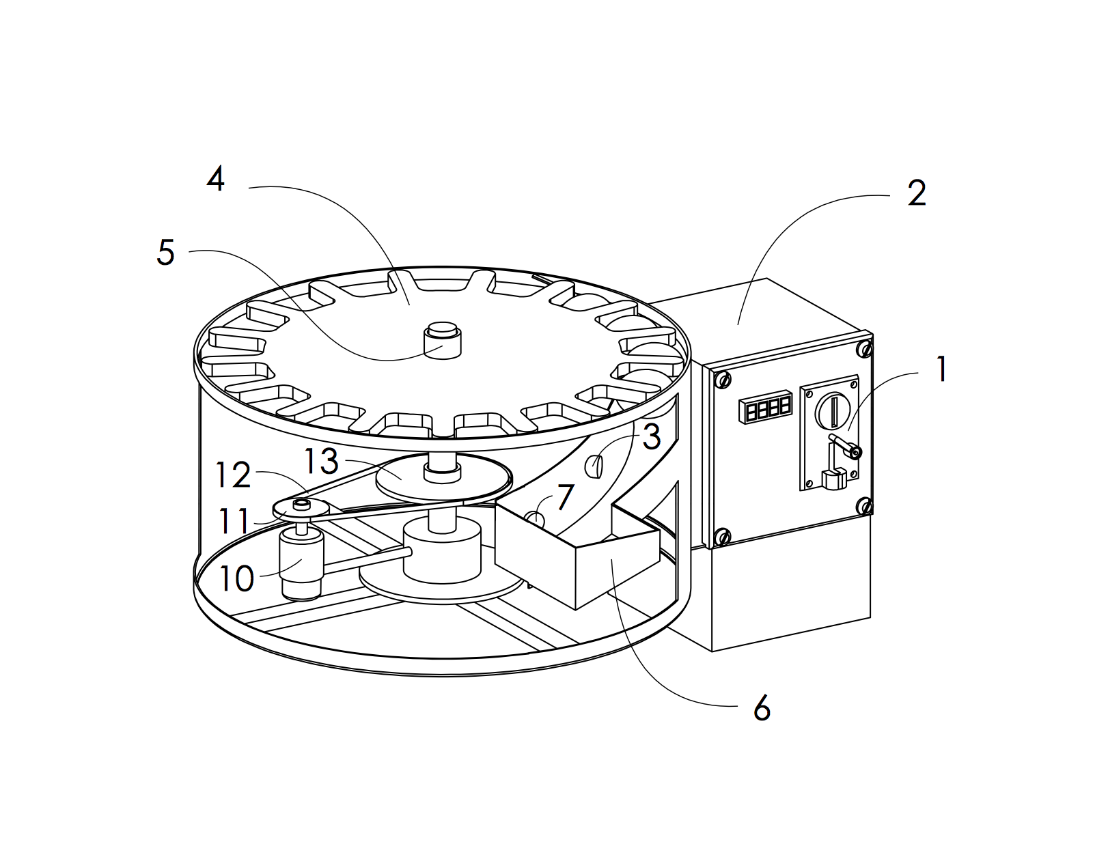 รูปที่ 1 รูปที่ 2ระบุหมายเลข/ตัวอักษร โดยลากเส้นอ้างอิงจากอุปกรณ์แต่ละส่วนมายังหมายเลข/ตัวอักษร ไม่ใส่วงเล็บ วงกลม ที่หมายเลข/ตัวอักษร ไม่ใส่หัวลูกศรที่เส้นอ้างอิง อาจเป็นเส้นตรงหรือเส้นโค้งได้เครื่องหมายอ้างอิงต้องเหมือนกัน เมื่ออธิบายอุปกรณ์เดียวกันต้องใช้หมึกดำลงบนกระดาษขาว 